The Wheatsheaf Crick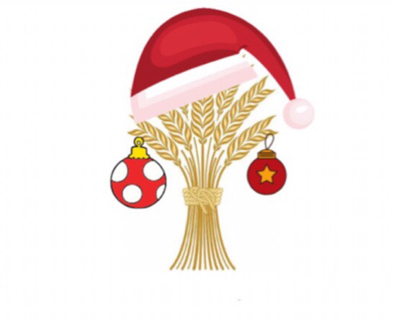 Festive Party Menu16th November until 24th December 2 courses for £17.503 course for £22.50StartersSoup of the day with homemade breadBaked Camembert with cranberry and rosemary caramel and garlic crostini Chicken liver pate with garlic crostini, homemade chutney and truffle oilMainsTurkey, beef or nut roast with all the trimmingsTomato and garlic risotto with parmesan and basil saladPan fried salmon with roasted new potatoes, carrot and swede mash, peas and garlic cream Desserts Christmas pudding with brandy sauce and vanilla ice cream Blackberry Eton messSticky toffee pudding with rum and raisin ice creamCheese and biscuits with tomato chutney Ringswood farm dairy ice creamFollowed byTea or coffee and mince pies This menu must be pre-ordered. Please download from our website or collect from the bar.No deposit required.  Advanced bookings and pre-orders only.Bookings can be modified up to 48 hours in advance of booking date.The full amount is payable on the day, according to the final order.Email:  info@wheatsheafcrick.comPhone:  01788 823824Website:  www.wheatsheafcrick.com